ТЕХНИЧЕСКОЕ   ОПИСАНИЕ №87474782, 87474783ГОСТ 12.4.280-2014 «Одежда специальная для защиты от общих производственных загрязнений и механических воздействий. Общие технические требования».87474782 Костюм Практик СОП (тк.Смесовая,210) п/к,         т.синий/черный87474783 Костюм Практик СОП (тк.Смесовая,210) п/к, васильковый/серый               Согласовано:              Руководитель дизайн-бюро:               Ненадова И.А.               Исполнители:               Конструктор: Ключникова И.А.              Технолог: Прибылова М.А.                ( Богатырева Е.А.)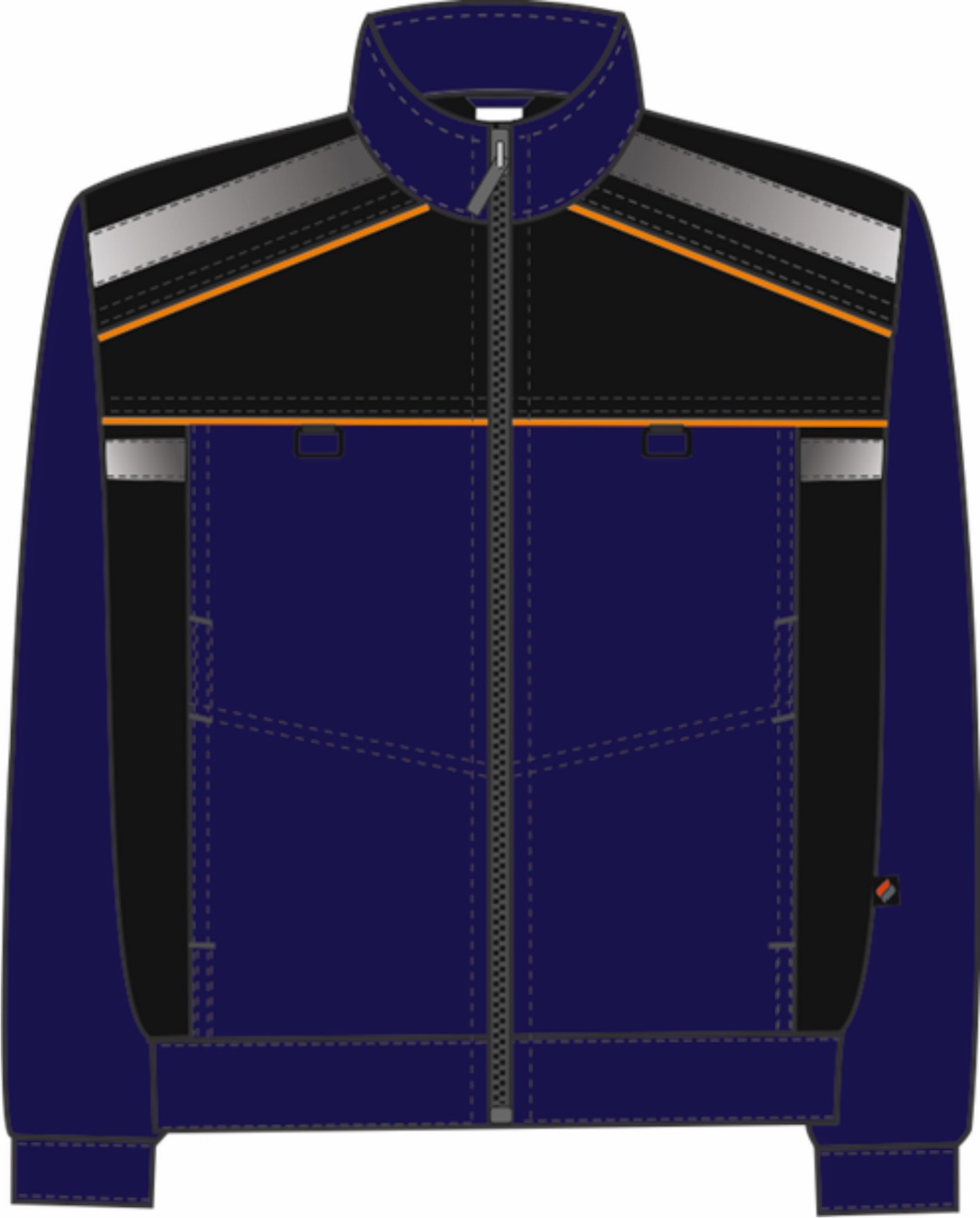 Рис.1. Эскиз Костюм Практик СОП (тк.Смесовая,210) п/к, т.синий/черныйВид спереди.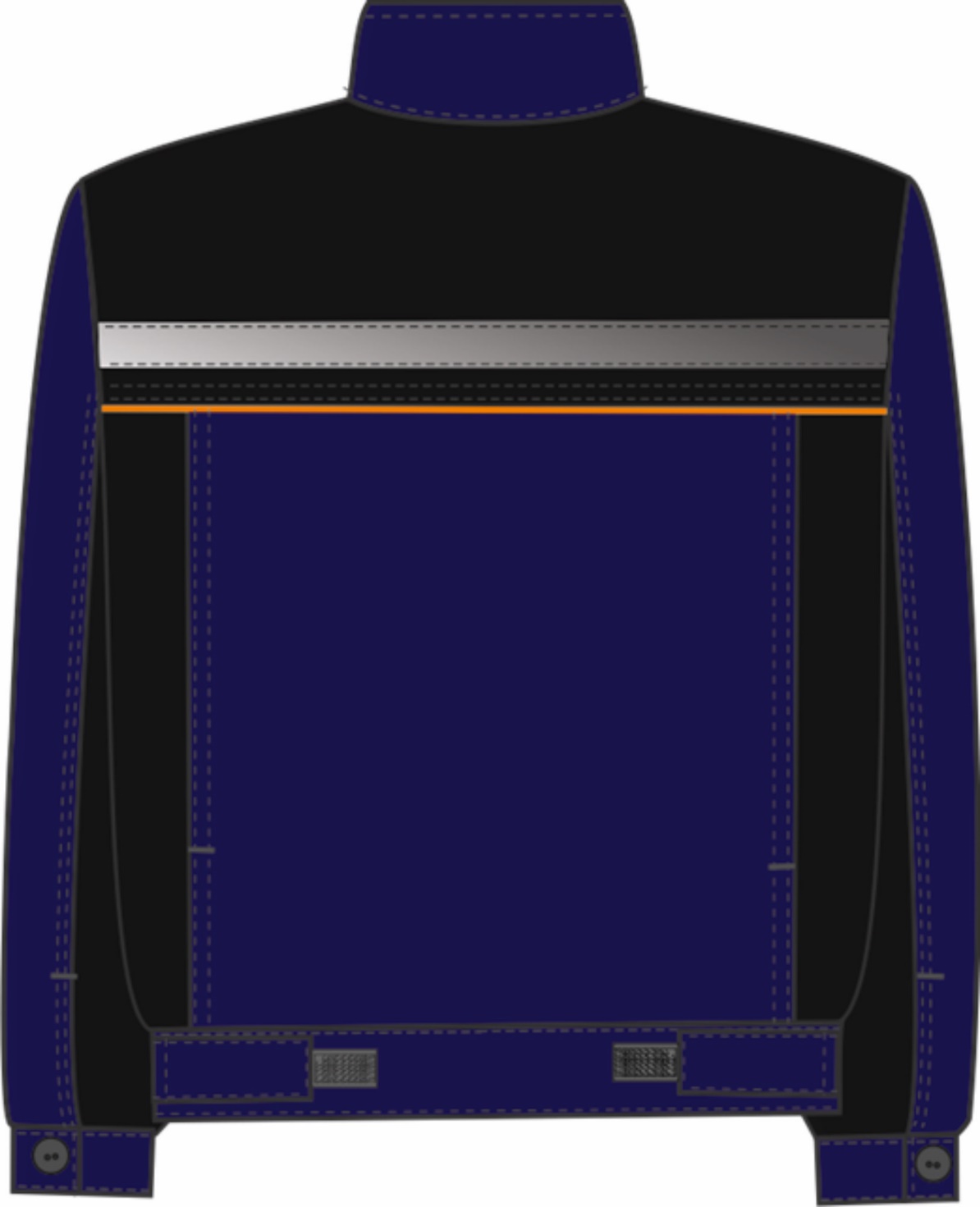 Рис.2. Эскиз Костюм Практик СОП (тк.Смесовая,210) п/к, т.синий/черныйВид сзади.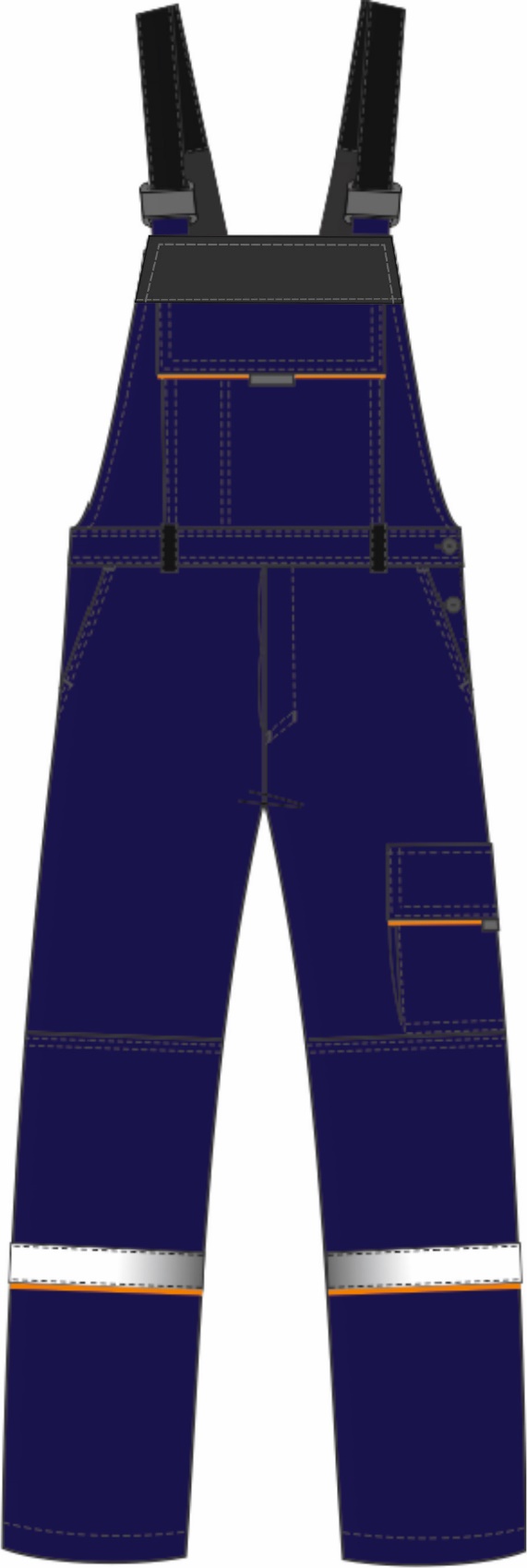 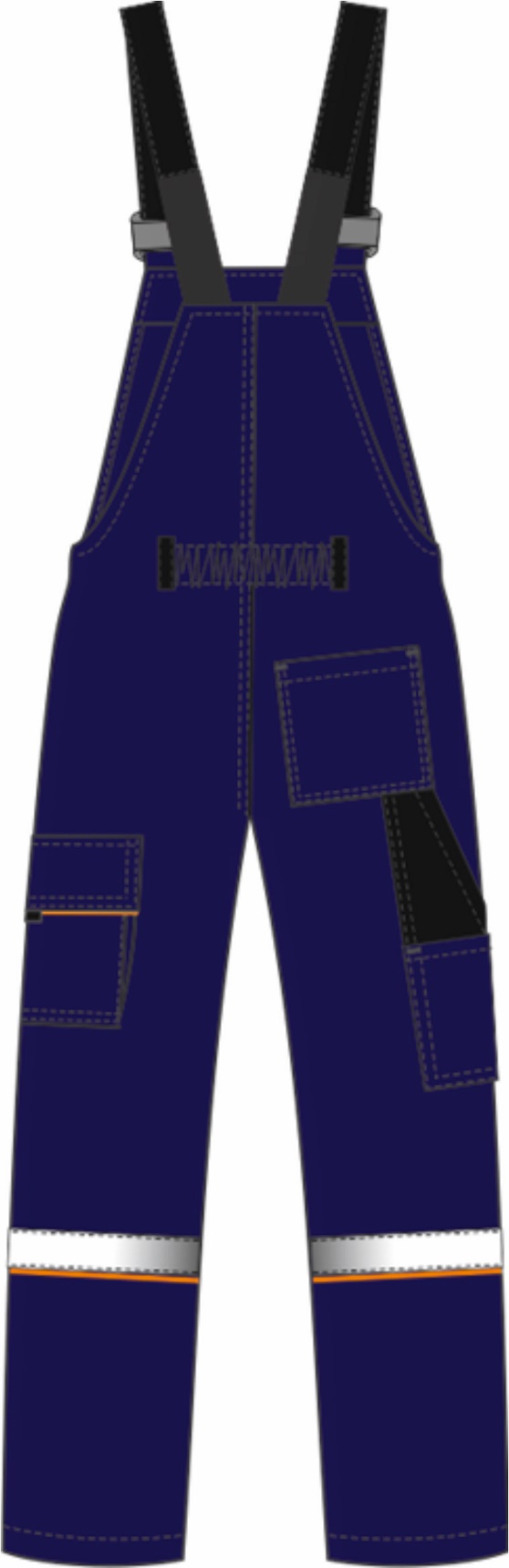 Рис.3. Эскиз Костюм Практик СОП (тк.Смесовая,210) п/к, т.синий/черныйВид спереди и сзади.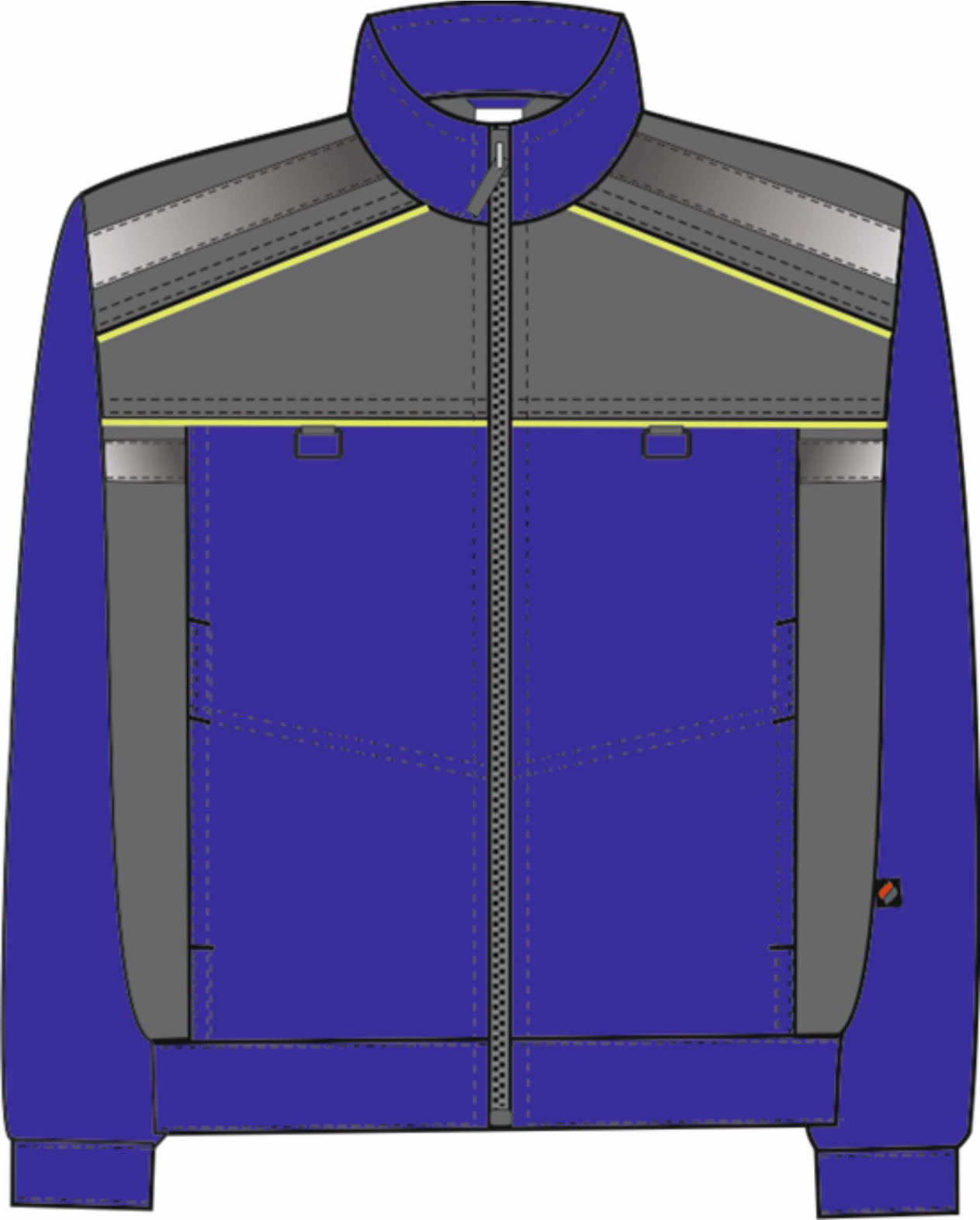 Рис.4. Эскиз Костюм Практик СОП (тк.Смесовая,210) п/к, васильковый/серыйВид спереди.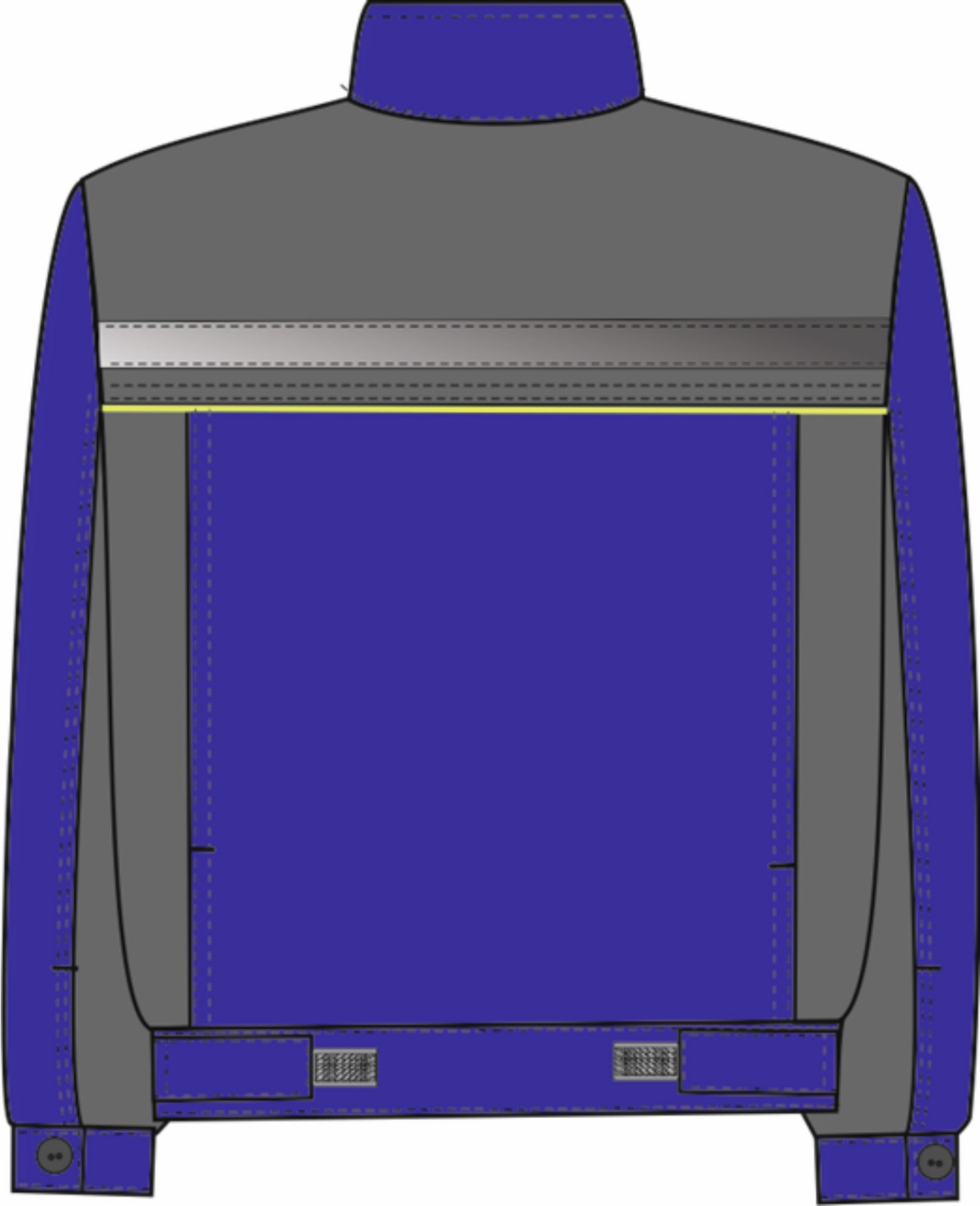 Рис.5. Эскиз Костюм Практик СОП (тк.Смесовая,210) п/к, васильковый/серыйВид сзади.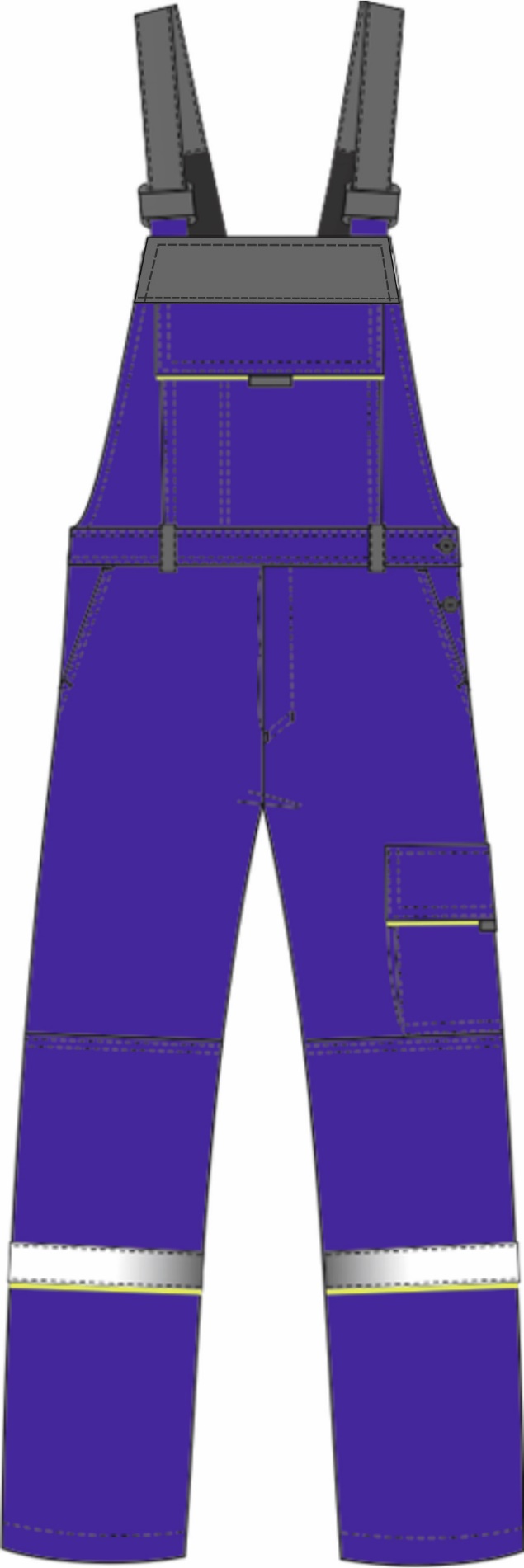 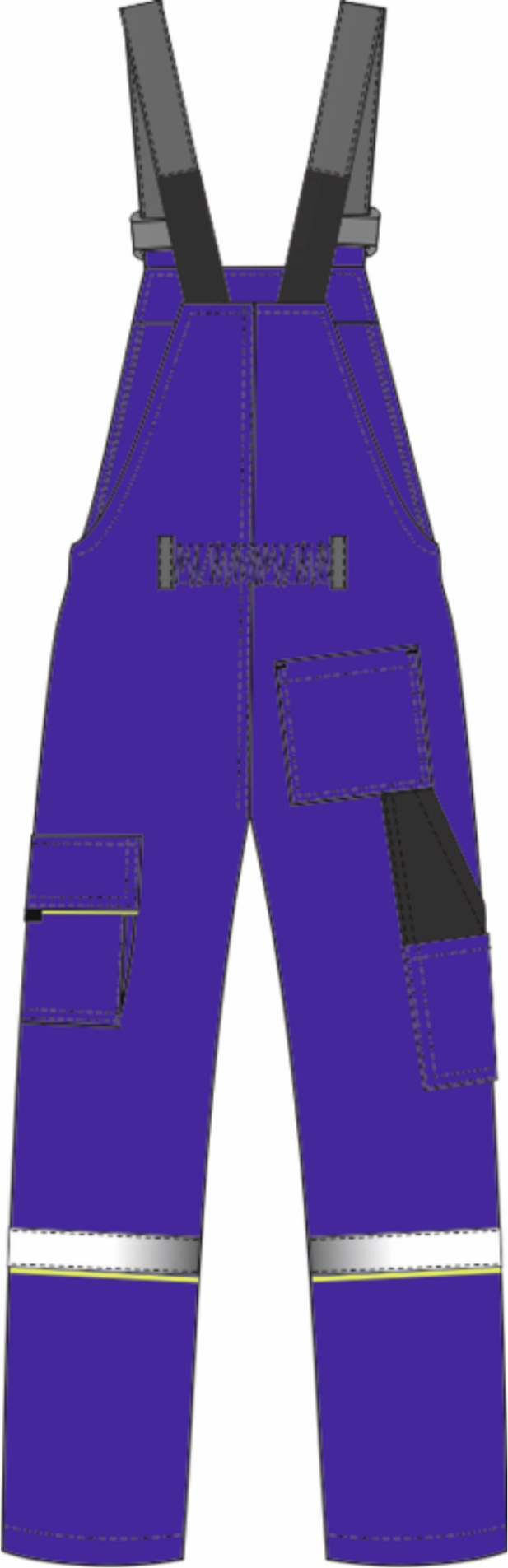 Рис.6. Эскиз Костюм Практик СОП (тк.Смесовая,210) п/к, васильковый/серыйВид спереди и сзади.Изготовление и раскрой (отклонения от нитей основы в тканях и допуски при раскрое) изделий, должны соответствовать требованиям настоящего технического описания, основам промышленных методов обработки специальной одежды и образцу, утверждённому в установленном порядке.Изделия по размерам должны изготавливаться на типовые фигуры, в соответствии с классификацией: по обхвату груди 80-140, по росту 158-200 по ГОСТ 31399-2009 и настоящего технического описания.      Табл. 1.Описание внешнего вида моделиКостюм Практик СОП (тк.Смесовая,210) п/к,  предназначен для защиты от общих производственных загрязнений и механических воздействий, изготавливается в соответствии с ГОСТ 12.4.280-2014 «Одежда специальная для защиты от общих производственных загрязнений и механических воздействий. Общие технические требования».Костюм состоит из куртки и полукомбинезона.Куртка прямая, с центральной застёжкой на тесьму «молния». Низ куртки на поясе с патами, фиксирующимися на ленту «контакт», для регулировки низа изделия по объему.Полочки состоят из кокетки (из отделочной ткани), центральной части (из основной ткани) и бочков (из отделочной ткани). В шов притачивания кокетки к центральной части и бочку полочки вставлен кант из контрастной ткани. Под кант вставлены паты из репсовой тесьмы с полукольцами. По верхнему краю нижнего кармана проходит наклонная разделительная строчка от входа в карман до центральной застежки молния. Входы в карманы ограничены закрепками. В верхней части бочка полочки настрочена СОП 50мм, одним срезом входящая в карман, другим срезом входящая в шов притачивания рукава. Тканая этикетка-флажок «факел» вшивается в нижней части левого бокового шва.Спинка с кокеткой из отделочной ткани, в шов притачивания кокетки к спинке вставлен кант из контрастной ткани. Выше шва притачивания кокетки настрочена СОП 50 мм. Плечевые швы кокетки заходят на полочку в шов притачивания кокетки спинки и полочки вставлен кант из контрастной ткани, выше шва стачивания настрочена СОП 50 мм. Нижняя часть спинки состоит из двух частей – центральной и бочков. По швам притачивания центральной части и бочков объемные складки. Сгиб складки отстрачивается на 1-2 мм с изнаночной стороны. В районе талии на объеме стоит закрепка в соответствии с разметкой в лекалах.Рукава втачные двухшовные, состоят из двух частей: передней и локтевой. Локтевая часть из отделочной ткани. Низ рукава обработан притачной манжетой, застегивающейся на одну петлю и пуговицу, и вертикальной шлицей ограниченной закрепкой.Низ куртки обработан поясом с регулировочными патами фиксирующимися участком ленты «контакт».Воротник втачной, стойка. Бортовая застежка молния вшивается до верхнего края воротника, в соответствии с разметкой в лекалах.В горловину куртки вшивается вешалка из основной ткани и этикетка основная. (см. схему)В левый боковой шов вшивается запасной лоскут с дополнительной пуговицей (см. схему)С изнаночной стороны левой полочки на мешковине кармана расположена этикетка ФИО.Полукомбинезон прямого силуэта с боковой застежкой в левом боковом шве на две петли и пуговицы и застежкой «гульфик» на две петли и пуговицы.Передняя часть полукомбинезона с притачной грудкой, поясом и шлевками (из отделочной ткани). Притачная грудка с надставкой из отделочной ткани. На грудке расположен накладной карман с зональным делением и с клапаном с контрастным кантом, застегивающимся на две ленты контакт. В шов стачивания клапана вставлена пата из репсовой тесьмы. Верхним срезом клапан вставлен в шов притачивания надставки грудки. На нижних частях передних половинок полукомбинезона расположены боковые карманы с наклонным входом. Вход в карман дополнительно фиксируется закрепками. Верхняя закрепка ставится параллельно шву притачивания пояса, нижняя закрепка ставится перпендикулярно входу в карман. Передние половинки полукомбинезона с наколенниками, в нижней части наколенника настрочена СОП 50 мм, с контрастным кантом в нижней части СОПа. На левый боковой шов настрочен накладной карман с двумя боковыми цельнокроеными объемами, и закрывающийся клапаном с контрастным кантом и патой из репсовой тесьмы, застегивающийся на два участка ленты контакт.Задняя часть полукомбинезона с цельнокроеной спинкой, на уровне талии для прилегания изделия по фигуре настрочена эластичная тесьма, ограниченная двумя шлевками из отделочной ткани. На правой задней половинке расположен накладной карман и два кармана для инструментов. В районе голени настрочена СОП 50 мм с контрастным кантом в нижней части.Бретели регулируются при помощи пряжек-фастексов и эластичной ленты. С изнаночной стороны грудки под карман настрачивается этикетка ФИО.Обхват груди типовой фигуры, смОбхват груди типовой фигуры, смОбхват груди типовой фигуры, смОбхват груди типовой фигуры, смОбхват груди типовой фигуры, смОбхват груди типовой фигуры, смОбхват груди типовой фигуры, смОбхват груди типовой фигуры, см80-8488-9296-100104-108112-116120-124128-132136-140Рост типовой фигуры, смРост типовой фигуры, смРост типовой фигуры, смРост типовой фигуры, смРост типовой фигуры, смРост типовой фигуры, смРост типовой фигуры, смРост типовой фигуры, см158-164158-164170-176170-176182-188182-188194-200194-200